Загадки Азербайджана9 дней / 8 ночей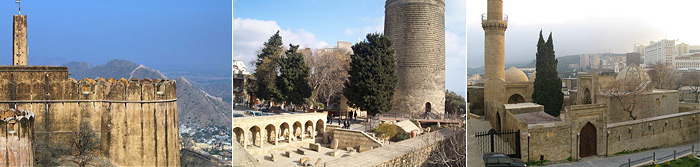 Программа тураДень 1Встреча в Аэропорту. Трансфер в город, размещение в отеле. Свободное время. Презентация тура в конференц-зале.
Трансфер на ужин в центре города.
Ужин в Национальном ресторане под музыку «Мугань», знакомство с местной кухней.
Экскурсия по программе «Баку Вечерний»: ул. Низами (старая улица Торговая), Площадь фонтанов. Традиционное Азербайджанское чаепитие.
Возвращение в отель. Отдых.День 2Завтрак в отеле.
Экскурсия по программе: «Магия Старого города»: Дворец Ширваншахов, старинные квартальные мечети, бани, образцы жилых зданий, Рыночная площадь, Караван Сараи «Мултани» и «Бухара», Девичья башня. Возможность купить сувениры. 
Обед в ресторане Караван Сарай в «Старом городе».
Экскурсия в древний храм Огнепоклонников «Атешгях».
Ужин в Национальном ресторане-шашлычной за городом. 
Экскурсия на «Янар даг», на горящую гору, уникальный объект страны огнепоклонников. На месте традиционное Азербайджанское чаепитие.
Трансфер в отель.
Возвращение в отель. ОтдыхДень 3Завтрак в отеле.
Тур продолжается в Южный регион Азербайджана с Субтропическим климатом и с уникальными высокогорными городами.
По дороге мы посетим город Лянкаран, включая экскурсию в исторические места — Кичик Гала; Хан Еви (Дворец хана); крепость Баллабюр.
Обед в центре Лянкарана в этническом ресторане «Хан Лянкаран», знакомство с местной кухней.
Тур продолжаем в г. Астару, в Лянкаранском районе. Визит в загадочное место «Горящая Вода».
Далее нашу поездку мы продолжим в город Лерик. 
Размещение в Туристическом Центре Отдыха «Релакс» в Лерикском районе. В центре отдыха Вы получите возможность насладиться национальной кухней во время ужина с живой музыкой, развлечься на дискотеке, а также ознакомиться с национальными танцами.
Ночь в Туристическом центре. Отдых.День 4Завтрак в отеле.
После завтрака мы предлагаем тур в знаменитый край долгожителей. Ознакомиться с деревенской жизнью и ее людьми. Вам представиться возможность увидеться и побеседовать с 135-летним пожилым человеком, а также в районе проживают более 50 человек, перешагнувших вековой рубеж и более 170 человек, перешагнувших девятый десяток.
Обед в одном из деревенских домиков. 
Свободное время, Отдых в горах. Наслаждаемся горным воздухом. Возвращение в центр отдыха.
Приглашаем Вас на Чайную Церемонию с национальной традицией.
Свободное время. Езда верхом.
Ночь в Лерике, в Туристическом центре.День 5Завтрак в отеле. Освобождение номеров.
Переезд в Баку. По пути обед.
Экскурсия по программе: «Самые добрые вулканы» и «Гобустан — колыбель человечества» — национальный музей под открытым небом: древние изображения, оставленные первобытными людьми на стенах пещер, скалах и каменных глыбах, которые можно наблюдать во многих уголках мира. История их охватывает эпоху верхнего палеолита вплоть до средних веков. Наиболее значительными из них являются наскальные изображения Гобустана (неподалеку от Баку). 
Трансфер в рыбный ресторан на берегу моря. 
Ужин в рыбном ресторане, отдых, свободное время. 
Возвращение в отель в Баку. Отдых, свободное время.День 6Завтрак в отеле в Баку.
После завтрака мы приглашаем на поездку в г. Шемаха — древняя столица Государства Ширваншахов, по пути нас ждут экскурсии в мавзолей «Дири Баба» в г. Мараза, Большая Шемахинская Мечеть, Мавзолей «Семь куполов», где похоронена вся династия Государства Ширвашахов и отправка в местность Пиргулу на осмотр обсерватории.
Обед в уникальном горном ресторане с панорамой Кавказских гор.
Экскурсия в Пиргулу, где находится самая большая обсерватория на Кавказе. 
Возвращение в Баку. По пути ужин в загородном ресторане.
Возвращение в отель. Ночь в Баку.День 7Завтрак в отеле.
Тур продолжается в северный регион Азербайджана — город Губу.
По дороге короткая остановка у подножия Легендарной горы «Беш Бармаг». 
Прибытие в город Губа, cтолицу яблочного аромата, всемирно известных ковров, историко-архитектурных памятников. Вот так описывал свое знакомство с Губой А. Дюма: «Мы проехали через узкие ворота и оказались в городе. Сразу подумалось, что мы вступили в озеро, где дома уподобились островам, а улицы немного походили на каналы Венеции».
Экскурсия в окрестности Губы, особенно с посещением популярных живописных уголков природы, как Гэшрэш, Балбулаг, ущелье Тенгеалты глубиной от 400 до 600 метров. Знаменитый Афурджинский водопад на реке Вельвеличай, который занесен в список «Памятников природы Азербайджана» и охраняется государством. Здесь есть и другие водопады, привлекающие внимание туристов и путешественников своей необычностью и своеобразием.
Обед в ресторане — шашлычной на лоне природы.
Экскурсия по городу. Об истории города и Губинского ханства, знаменитых людях, прославивших этот край, можно узнать в местном историческом музее. В городе сохранились такие исторические памятники, как мечеть САКИНЕ ХАНУМ, Джума мечеть, мавзолей 16 века, старинные восточные бани. В первой половине 18 века территории нынешнего Губинского района, а также современных Девечинского, Гусарского, Хачмазского, Хызинского и Сиязаньского районов были объединены в Губинское ханство. Вначале центром этого ханства был город Худат, но вскоре губинский хан Гусейн Али сделал столицей своего ханства Губу и перенес сюда свою резиденцию.
Ужин в городе Губа.
Возвращение в отель города Баку.День 8Завтрак в отеле. Экскурсия по программе: "Абшеронский Акрополь — Гала«.Обед в загородном национальном ресторане. 
Экскурсия по программе: «По замкам Абшерона», а также мы посетим Абшеронский порт (XII-XIII вв).
Прощальный ужин в ресторане «Шеки» с дегустацией Шекинских блюд.
Возвращение в отель. Отдых.День 9Завтрак в отеле. Освобождение номеров в отеле.
Экскурсия по программе: «Бульвар великолепный». Пешая прогулка по Приморскому Бульвару, возможность купить сувениры и подарки.
Обед в ресторане на берегу моря в Национально Приморском парке «Парк-Бульвар». Посещение рынка «Восточный Базар».
Трансфер в Аэропорт.Стоимость (цены в евро)Тур рассчитан на группу 28 человек. При меньшей или большей группе просьба высылать запрос на расчёт.В стоимость включено:Трансфер: Аэропорт-Отель — Гобустан — Абшеронский Полуостров — Шемаха — Масаллы — Лянкаран — Лерик — Ярдымлы — Губа — Баку- Аэропорт.6 ночей отель в Баку.2 ночи отель в Баку.1 ночь отель в Масаллы.Проживание на базе питания BB (завтраки).Все входы, упомянутые в маршрутах.Транспорт с кондиционером.Профессиональные русскоговорящие туристические гиды.Дополнительно оплачивается:Авиаперелет от 10500 руб.Страховка 1 евро в деньАлкогольные напитки3 * HOTEL3 * HOTELЧеловек28Цена на одного человека в DBL номере997Цена на одного человека в SGL номере12054 * HOTEL4 * HOTELЧеловек28Цена на одного человека в DBL номере1127Цена на одного человека в SGL номере1335